«Тотальный диктант» – ежегодная образовательная акция в форме добровольного диктанта для всех желающих, говорящих по-русски.Цель акции - дать возможность каждому человеку проверить своё знание русского языка и пробудить интерес к повышению грамотности.Идея Тотального диктанта родилась в Новосибирске в студенческом клубе гуманитарного факультета НГУ. За 12 лет существования Тотальный диктант превратился в масштабное международное событие. В 2014 г. акция прошла в 352 городах России и мира, её участниками стали более 64 000 человек.В этом году Загреб участвует в Тотальном диктанте третий раз, Риека - второй. Не пропустите!  Ждём вас.Информация здесь: http://totaldict.ru/cities/zagreb/http://totaldict.ru/cities/rijeka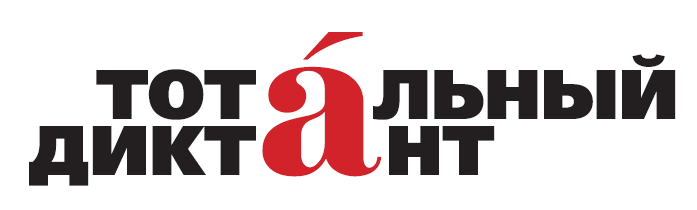 18 апреля2015 г.